Информация о заказчикеИнформация об изделииТип монтажаТип электронных компонентовДополнительная информацияОбщество с ограниченной ответственностью «Промышленно-производственная группа «ИОЛЛА»614066, Россия, Пермский край, г. Пермь, ул. Стахановская, 54 тел.: (342) 205-55-50, факс: (342) 254-33-00, e-mail: iolla@iolla.info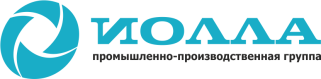 Бланк заказа намонтаж печатных платКомпанияКонтактное лицоАдресДолжностьТелефон/ФаксE-mailНаименованиеМонтажная схемаНаименование файла из вложения к ТЗГабариты, ммФайл проекта платыНаименование файла из вложения к ТЗК заказу прикрепить вложение к ТЗК заказу прикрепить вложение к ТЗОдностороннийПоверхностный монтажОдностороннийВыводной (монтаж в отверстия)ОдностороннийСмешанный монтажДвустороннийПоверхностный монтажДвустороннийСмешанный монтажОтечественныеИмпортныеКоличество плат